DOCUMENT TITLE:	TSR - Geschlossene RäumeDOCUMENT NUMBER:	KPNWE.WI.11.HSCO.066REVIEW NUMBER: 	0EFFECTIVE DATE:    	01 Dec 2017NEXT REVIEW DATE:	01 Dec 2020 .. CONFIDENTIALITY:The information contained in this document is confidential to Kuwait Petroleum International Ltd. Copyright © Kuwait Petroleum International Ltd.  Copying of this document in any format is not permitted without written permission from the management of Kuwait Petroleum International Ltd.This document is reviewed and approved according to the released online Document Approval Flow *Access rights:	       Generally Accessible EINLEITUNG GESCHLOSSENE RÄUMEGeschlossene Räume sind eine risikoreiche Arbeitsumgebung, da sie oft feucht, dunkel und schlecht belüftet sind Die hier vorkommenden Gefahren können auch an anderen Orten entstehen, aber in geschlossenen Räumen ist es viel schwieriger, etwas dagegen zu unternehmen. Daher muss man sich über die Gefahren gut im Klaren sein und die Sicherheitsmaßnahmen stets genauestens einhalten.ERKLÄRUNG & RISIKENERKLÄRUNG & RISIKENERKLÄRUNG & RISIKENGeschlossene Räume (auch oberirdisch) sind Räume:die schwer zugänglich sinddie schwierig schnell zu verlassen sindmit schlechter Belüftung bzw. Ventilationohne oder nur mit schlechter Belichtungmit wenig Bewegungsraumin denen eine gefährliche Atmosphäre vorhanden istdie nicht für einen längeren Aufenthalt bestimmt sindmit Leitungen und Kabel an unerwarteten Ortendie klein, feucht und unbequem sind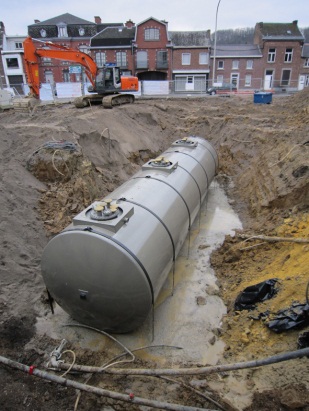 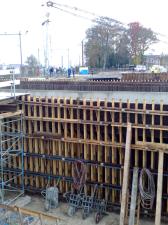 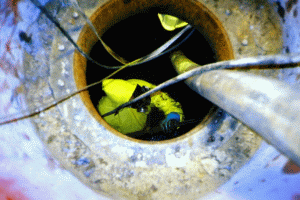 Beispiele: Tank, Beobachtungsbrunnen Grabloch, tiefe Spalte Tanks Tanks Hohlräume, Beobachtungsbrunnen Tanks, Ölabscheider siehe weitere Beispiele Durchgänge, Aufzugschächte Kanäle, AbwassersystemBeispiele: Tank, Beobachtungsbrunnen Grabloch, tiefe Spalte Tanks Tanks Hohlräume, Beobachtungsbrunnen Tanks, Ölabscheider siehe weitere Beispiele Durchgänge, Aufzugschächte Kanäle, AbwassersystemFolgende Risiken gehen mit geschlossenen Räumen einher: (Piktogramme zufügen)Brand und Explosion durch Dämpfe/Gase, die im Raum selbst vorkommen oder daraus entstehen können oder durch die Art der Arbeiten (Feuer und Funken)Erstickung durch SauerstoffmangelVergiftung durch gefährliche Stoffe von den Arbeiten, Leitungen, Schweißen, ...Stromschlag durch Schwitzen (feuchte Haut) wegen schlechter Belüftung oder leitenden Materialien des RaumsQuetschung durch den Mangel an Bewegungsfreiheit, umso mehr, wenn bewegliche Teile vorhanden sindFallen und Ausgleiten durch die vorhandenen Produkte, Feuchtigkeit, MoosbildungFolgende Risiken gehen mit geschlossenen Räumen einher: (Piktogramme zufügen)Brand und Explosion durch Dämpfe/Gase, die im Raum selbst vorkommen oder daraus entstehen können oder durch die Art der Arbeiten (Feuer und Funken)Erstickung durch SauerstoffmangelVergiftung durch gefährliche Stoffe von den Arbeiten, Leitungen, Schweißen, ...Stromschlag durch Schwitzen (feuchte Haut) wegen schlechter Belüftung oder leitenden Materialien des RaumsQuetschung durch den Mangel an Bewegungsfreiheit, umso mehr, wenn bewegliche Teile vorhanden sindFallen und Ausgleiten durch die vorhandenen Produkte, Feuchtigkeit, MoosbildungFolgende Risiken gehen mit geschlossenen Räumen einher: (Piktogramme zufügen)Brand und Explosion durch Dämpfe/Gase, die im Raum selbst vorkommen oder daraus entstehen können oder durch die Art der Arbeiten (Feuer und Funken)Erstickung durch SauerstoffmangelVergiftung durch gefährliche Stoffe von den Arbeiten, Leitungen, Schweißen, ...Stromschlag durch Schwitzen (feuchte Haut) wegen schlechter Belüftung oder leitenden Materialien des RaumsQuetschung durch den Mangel an Bewegungsfreiheit, umso mehr, wenn bewegliche Teile vorhanden sindFallen und Ausgleiten durch die vorhandenen Produkte, Feuchtigkeit, MoosbildungSICHERHEITSANFORDERUNGENSICHERHEITSANFORDERUNGENSICHERHEITSANFORDERUNGENIMMER ERFORDERLICH !!!CHECKIMMER ERFORDERLICH !!!CHECKIMMER ERFORDERLICH !!!CHECKStandard-PERSÖNLICHE SCHUTZMITTELStandard-PERSÖNLICHE SCHUTZMITTELSchutzkleidung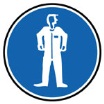 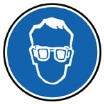 SchutzkleidungSicherheitsbrille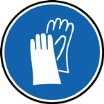 SicherheitsbrilleSicherheitshandschuhe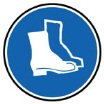 SicherheitshandschuheSicherheitsschuhe oder -stiefel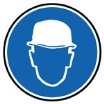 Sicherheitsschuhe oder -stiefelSchutzhelm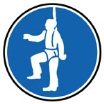 SchutzhelmFallsicherung / Rettungsmittel bei BedarfFallsicherung / Rettungsmittel bei BedarfMannloch-, Außen- oder SICHERHEITSWACHTMannloch-, Außen- oder SICHERHEITSWACHTIMMER 1 Person, die als Sicherheitswacht außerhalb des Raums bleibt – Aufgaben: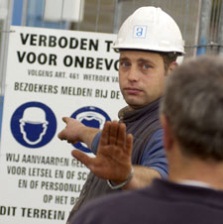 Kommunikation mit der Person in dem geschlossenen RaumKontrolle der Ventilationseinrichtungim Notfall Benachrichtigung der Rettungsdienste und 
Hilfeleistung für die Person im geschlossenen RaumIMMER 1 Person, die als Sicherheitswacht außerhalb des Raums bleibt – Aufgaben:Kommunikation mit der Person in dem geschlossenen RaumKontrolle der Ventilationseinrichtungim Notfall Benachrichtigung der Rettungsdienste und 
Hilfeleistung für die Person im geschlossenen RaumBESCHILDERUNG – ABGRENZEN DER ARBEITSSTELLEBESCHILDERUNG – ABGRENZEN DER ARBEITSSTELLEz.B. Sicherheitsband, Zäune oder starke Gitter (Betonnetz) auf den Öffnungenz.B. Sicherheitsband, Zäune oder starke Gitter (Betonnetz) auf den Öffnungenoffene Löcher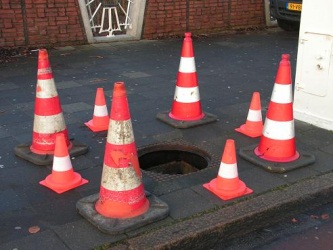 offene Löcherhorizontale Mannlöcherhorizontale Mannlöcheroffene Ventilationsöffnungenoffene VentilationsöffnungenFALLS ZUTREFFEND ERFORDERLICHCHECK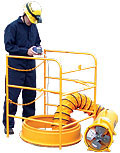 FALLS ZUTREFFEND ERFORDERLICHCHECKFALLS ZUTREFFEND ERFORDERLICHCHECKBELÜFTUNG und VENTILATION beiBELÜFTUNG und VENTILATION beiStoffen aus dem Raum selbst  allgemeine BelüftungStoffen aus dem Raum selbst  allgemeine BelüftungStoffen durch die Arbeiten  lokales AbsaugenStoffen durch die Arbeiten  lokales Absaugenoder beides, wenn beides vorliegtoder beides, wenn beides vorliegtFALLS ZUTREFFEND ERFORDERLICHCHECKFALLS ZUTREFFEND ERFORDERLICHCHECKFALLS ZUTREFFEND ERFORDERLICHCHECKUNABHÄNGIGER ATEMSCHUTZ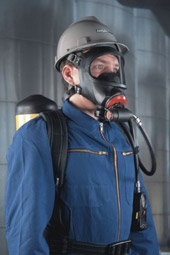 UNABHÄNGIGER ATEMSCHUTZwenn Konzentration gefährlicher Gase > Grenzwertwenn Konzentration gefährlicher Gase > Grenzwertwenn Sauerstoffkonzentration < 19 %wenn Sauerstoffkonzentration < 19 %MESSUNGEN von SAUERSTOFF, GIFTIGEN und 
GEFÄHRLICHEN STOFFENMESSUNGEN von SAUERSTOFF, GIFTIGEN und 
GEFÄHRLICHEN STOFFENz.B. beim Schweißen, Schneiden, Färben, Lackieren und Lösungsmittelnz.B. beim Schweißen, Schneiden, Färben, Lackieren und LösungsmittelnVor dem Betreten, wenn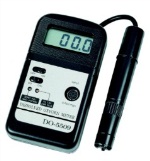 Vor dem Betreten, wennSauerstoff – mindestens 19 %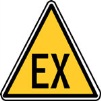 Dampf- oder Gaskonzentration - < 10 % des LELgefährliche Stoffe – unterhalb des GrenzwertsSauerstoff – mindestens 19 %Dampf- oder Gaskonzentration - < 10 % des LELgefährliche Stoffe – unterhalb des Grenzwertskontinuierlich, wenn diese Gefahren bestehen bleibenkontinuierlich, wenn diese Gefahren bestehen bleibenSiehe auch TSR MeasurementsSiehe auch TSR MeasurementsEVAKUIERUNG VON PERSONEN AUS GESCHLOSSENEN RÄUMENEVAKUIERUNG VON PERSONEN AUS GESCHLOSSENEN RÄUMENZweck:	die Person im geschlossenen Raum muss immer ohne Problem aus 
	dem geschlossenen Raum geholt werden können, ohne dass die 
	Sicherheitswacht den geschlossenen Raum selbst betreten muss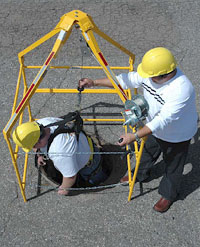 Zweck:	die Person im geschlossenen Raum muss immer ohne Problem aus 
	dem geschlossenen Raum geholt werden können, ohne dass die 
	Sicherheitswacht den geschlossenen Raum selbst betreten mussOptionen:	- Rettungsleine
	- Sturzgeschirr
	- mit Dreifußgestell (mit Motor)Optionen:	- Rettungsleine
	- Sturzgeschirr
	- mit Dreifußgestell (mit Motor)BRENNBARE STOFFE in einem geschlossenen 
RaumBRENNBARE STOFFE in einem geschlossenen 
Raumz.B. beim Schweißen und Schneidenz.B. beim Schweißen und Schneidenbrennbare Stoffe entfernen oder abdeckenbrennbare Stoffe entfernen oder abdeckenFunkenschutz aufstellenFunkenschutz aufstellenLÖSCHMITTELLÖSCHMITTELimmer im Fall von brennbaren Materialien im geschlossenen Raumimmer im Fall von brennbaren Materialien im geschlossenen Raumimmer außerhalb und in der Nähe des Eingangs des geschlossenen Raumsimmer außerhalb und in der Nähe des Eingangs des geschlossenen Raumsimmer die geeigneten Löschmittel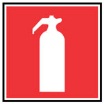 immer die geeigneten LöschmittelFALLS ZUTREFFEND ERFORDERLICHCHECKFALLS ZUTREFFEND ERFORDERLICHCHECKFALLS ZUTREFFEND ERFORDERLICHCHECKBELEUCHTUNG im geschlossenen RaumBELEUCHTUNG im geschlossenen Raumimmer, wenn man den Eingang nicht sehen kannimmer, wenn man den Eingang nicht sehen kannimmer, wenn man Ausrutschen oder Fallen vermeiden mussimmer, wenn man Ausrutschen oder Fallen vermeiden mussexplosionssichere Beleuchtung in EX-Zonen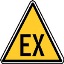 explosionssichere Beleuchtung in EX-ZonenELEKTRISCHE GERÄTEELEKTRISCHE GERÄTEbei explosiver Atmosphäre  explosionssichere Geräte und Beleuchtungbei explosiver Atmosphäre  explosionssichere Geräte und Beleuchtungkeine Transformatoren im geschlossenen Raum 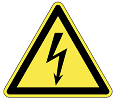 keine Transformatoren im geschlossenen Raum Geräte mit sicherer Spannung nutzenGeräte mit sicherer Spannung nutzenelektrische Anlagen im geschlossenen Raum spannungslos setzenelektrische Anlagen im geschlossenen Raum spannungslos setzenTIPP:	besondere Aufmerksamkeit gilt der Isolation – und vor allem der Beschädigung – von Kabeln, Geräten und der Erdung leitender Wände des geschlossenen RaumsTIPP:	besondere Aufmerksamkeit gilt der Isolation – und vor allem der Beschädigung – von Kabeln, Geräten und der Erdung leitender Wände des geschlossenen RaumsGEHÖRSCHUTZGEHÖRSCHUTZbei Arbeiten mit viel Lärmentwicklung und/oder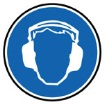 bei Arbeiten mit viel Lärmentwicklung und/oderwenn die Art des geschlossenen Raums dies erfordertwenn die Art des geschlossenen Raums dies erfordertPrepared by:Operational AssistantAn CornelisReviewed by:Operational AssistantAn CornelisApproved by:HSSE ManagerGerardus Johannes Marinus TimmersReview dateReview referenceReview detailsReview version2017-12-010